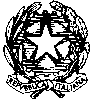 MINISTERO DELL’ISTRUZIONE UFFICIO SCOLASTICO REGIONALE PER IL LAZIOISTITUTO COMPRENSIVO “VIA RUGANTINO 91”Scuola dell’Infanzia – Primaria – Secondaria di Primo Grado                                 Via dell’Aquila Reale n.50 – 00169 Roma   06260149 – Fax 0623279252Ambito 4°– Cod. Fis. 97663710586 – Cod. Mec. RMIC8CT007www.icrugantino91.edu.it –  e-mail: rmic8ct007@istruzione.itrmic8ct007@pec.istruzione.itMODULO DI CONSENSO INFORMATO AL TRATTAMENTO DEI DATI PERSONALIINFORMATIVA PROFESSIONALEIl sottoscritto……....………………………………………C.F.………………………………………Nato a……………………………………………….il……………………………………………………Residente a …………………………………via…………………………………………………………Cellulare…………………………………………………………………………………………………e-mail…………………………………………………………………………………………………………eLa sottoscritta……………………………………………………CF…………………………………………Nata a…………………………………………………………….il………………………………………Residente a…………………………………via……………………………………………………………Cellulare………………………………………………………………………………………………e-mail………………………………………………………………………………………………………esprimono il proprio consensoalla raccolta, alla conservazione ed al trattamento dei dati personali e sensibili riguardanti il minore………………………………………………………………………………………………, nell’ambito dei colloqui di consulenza pedagogica effettuati dalla docente Rorato Federica referente dello sportello di consulenza pedagogica dell’I.C. “Via Rugantino 91” (progetto “Ben…Essere a distanza” a.s. 2019-2020).Tutti i dati personali e sensibili saranno trattati nel rispetto del D.Lgs 196/2003 e del GDPR 2016/679 e dei relativi obblighi di legge.Data…………………………………………………….Firma dei genitori………………………………………………………………………………………………………………………………………………………………………………………………………………………………………………………………………………..